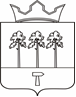 СОВЕТ ДЕПУТАТОВ НОЖОВСКОГО СЕЛЬСКОГО ПОСЕЛЕНИЯРЕШЕНИЕ Об утверждении планаработы Совета депутатовНожовского сельского поселения на 2016 годСовет депутатов Ножовского сельского поселения РЕШАЕТ: 1.Утвердить план работы Совета депутатов Ножовского сельского поселения на 2016 год (прилагается)2.Настоящее Решение вступает в силу со дня его обнародования в порядке, установленном Уставом Ножовского сельского поселения.Приложениек решению Совета депутатовот 18.02.2016г № 183ПЛАНработы Совета депутатов на 2016 годИнформационная работа18.02.2016 № 183Глава Ножовского сельского поселения:Г.В.Пахольченко№ пп№ пп№ ппВопрос для рассмотрения Советом депутатовВопрос для рассмотрения Советом депутатовВремя проведенияОтветственный за подготовкуОтветственный за подготовку11О плане работы Совета депутатов на 2016 годО плане работы Совета депутатов на 2016 годфевральГлава поселенияГ.В.ПахольченкоСпециалист Совета депутатовПермякова А.Г.Глава поселенияГ.В.ПахольченкоСпециалист Совета депутатовПермякова А.Г.22Об утверждении отчета о деятельности Совета депутатов Ножовского сельского поселения в 2016годуОб утверждении отчета о деятельности Совета депутатов Ножовского сельского поселения в 2016годуфевральГлава поселенияГ.В.ПахольченкоСпециалист Совета депутатовПермякова А.Г.Глава поселенияГ.В.ПахольченкоСпециалист Совета депутатовПермякова А.Г.33О внесении изменений в решение Совета депутатов «О бюджете Ножовского сельского поселения на 2016 год и плановый период 2017 и 2018 годов»О внесении изменений в решение Совета депутатов «О бюджете Ножовского сельского поселения на 2016 год и плановый период 2017 и 2018 годов»февральНачальник финансового отдела администрацииОрлова Н.С.Начальник финансового отдела администрацииОрлова Н.С.44Отчет о проделанной работе МНДК за 2015 годОтчет о проделанной работе МНДК за 2015 годфевральДиректор МНДК Директор МНДК 55Отчет о проделанной работе библиотек за 2015годОтчет о проделанной работе библиотек за 2015годфевральЗаведующие библиотекЗаведующие библиотек66Об отчете главы Ножовского сельского поселения за 2015 г.Об отчете главы Ножовского сельского поселения за 2015 г.февральГлава поселенияГ.В.ПахольченкоГлава поселенияГ.В.Пахольченко77Отчет об исполнении бюджета Ножовского сельского поселения за 2015 гОтчет об исполнении бюджета Ножовского сельского поселения за 2015 гапрельНачальник финансового отдела администрацииОрлова Н.С.Начальник финансового отдела администрацииОрлова Н.С.88Отчет об исполнении бюджета Ножовского сельского поселения за 1 квартал 2016 г.Отчет об исполнении бюджета Ножовского сельского поселения за 1 квартал 2016 г.апрельНачальник финансового отдела администрацииОрлова Н.С.Начальник финансового отдела администрацииОрлова Н.С.99О внесении изменений в решение Совета депутатов «О бюджете Ножовского сельского поселения на 2016 год и плановый период 2017 и 2018 годов»О внесении изменений в решение Совета депутатов «О бюджете Ножовского сельского поселения на 2016 год и плановый период 2017 и 2018 годов»апрельНачальник финансового отдела администрацииОрлова Н.С.Начальник финансового отдела администрацииОрлова Н.С.Отчет о работе участкового уполномоченного полицииОтчет о работе участкового уполномоченного полицииапрельСанников А.Г.Санников А.Г.О плане работы учреждений по подготовке к осенне- зимнему периоду 2016-2017гО плане работы учреждений по подготовке к осенне- зимнему периоду 2016-2017гмайДиректор МУП ЖКХ «Рассвет»Директор МНДКЗаведующие библиотекДиректор МУП ЖКХ «Рассвет»Директор МНДКЗаведующие библиотекОтчет об исполнении бюджета Ножовского сельского поселения за 2 квартал 2016 г.Отчет об исполнении бюджета Ножовского сельского поселения за 2 квартал 2016 г.июльНачальник финансового отдела администрацииОрлова Н.С.Начальник финансового отдела администрацииОрлова Н.С.Отчет директора МУП ЖКХ «Рассвет» 6 мес. 2016 годаОтчет директора МУП ЖКХ «Рассвет» 6 мес. 2016 годаиюльДиректор МУП ЖКХ «Рассвет»  Кабулов Л.Е.Директор МУП ЖКХ «Рассвет»  Кабулов Л.Е.Отчет о проделанной работе библиотек за 6 мес. 2016годОтчет о проделанной работе библиотек за 6 мес. 2016годиюльЗаведующие библиотекЗаведующие библиотекОтчет о проделанной работе МНДК за 6 мес.2016 годОтчет о проделанной работе МНДК за 6 мес.2016 годиюльДиректор МНДКДиректор МНДКО готовности учреждений к работе в осеннее-зимний период 2016-2017гО готовности учреждений к работе в осеннее-зимний период 2016-2017гавгустДиректор МУП ЖКХ «Рассвет»Директор МНДКЗаведующие библиотекДиректор МУП ЖКХ «Рассвет»Директор МНДКЗаведующие библиотекОтчет об исполнении бюджета Ножовского сельского поселения за 9 месяцев 2016 г.Отчет об исполнении бюджета Ножовского сельского поселения за 9 месяцев 2016 г.октябрьНачальник финансового отдела администрацииОрлова Н.С.Начальник финансового отдела администрацииОрлова Н.С.Отчет о работе участкового уполномоченного полицииОтчет о работе участкового уполномоченного полицииоктябрьСанников А.Г.Санников А.Г.О внесении изменений в Устав Ножовского сельского поселенияО внесении изменений в Устав Ножовского сельского поселенияПо мере изменений в действующее законодательствоСпециалист Совета депутатовПермякова А.Г.Специалист Совета депутатовПермякова А.Г.Проведение публичных слушанийПроведение публичных слушанийВ течении годаСпециалист Совета депутатов Пермякова А.Г.Специалист Совета депутатов Пермякова А.Г.Рассмотрение проекта бюджета Ножовского сельского поселения на 2017 год и плановый период 2018-2019 годов (первое чтение)Рассмотрение проекта бюджета Ножовского сельского поселения на 2017 год и плановый период 2018-2019 годов (первое чтение)ноябрьНачальник финансового отдела администрацииОрлова Н.С.Начальник финансового отдела администрацииОрлова Н.С.О бюджете Ножовского сельского поселения на 2017 г.О бюджете Ножовского сельского поселения на 2017 г.декабрьНачальник финансового отдела администрацииОрлова Н.С.Начальник финансового отдела администрацииОрлова Н.С.О передаче полномочий по решению вопросов местного значения поселенияО передаче полномочий по решению вопросов местного значения поселениядекабрьГлава поселенияГ.В.ПахольченкоНачальник финансового отдела администрацииОрлова Н.С.Глава поселенияГ.В.ПахольченкоНачальник финансового отдела администрацииОрлова Н.С.О внесении изменений в муниципальные нормативные правовые акты Совета депутатовО внесении изменений в муниципальные нормативные правовые акты Совета депутатовПо мере изменений в действующее законодательствоСпециалист Совета депутатовПермякова А.Г.,Специалисты администрации поселенияСпециалист Совета депутатовПермякова А.Г.,Специалисты администрации поселенияО выполнении муниципального задания учреждениями культуры Ножовского сельского поселения за 2016годО выполнении муниципального задания учреждениями культуры Ножовского сельского поселения за 2016годдекабрьДиректор МБУ «Ножовский ДК»А.С.СухареваДиректор МБУ «Ножовский ДК»А.С.СухареваО выполнении муниципального задания библиотеками, расположенными на территории Ножовского сельского поселения за 2016годО выполнении муниципального задания библиотеками, расположенными на территории Ножовского сельского поселения за 2016годдекабрьДиректор Частинской ЦБС Л.И.ЮдинаДиректор Частинской ЦБС Л.И.ЮдинаОрганизационная работаОрганизационная работаОрганизационная работаОрганизационная работаОрганизационная работаОрганизационная работаОрганизационная работаОрганизационная работа1.Заседания постоянной комиссии по бюджету, налогам и социальной политикеЗаседания постоянной комиссии по бюджету, налогам и социальной политикеСогласно плана работы Согласно плана работы Согласно плана работы Председатель постоянной комиссииПредседатель постоянной комиссии2.Учеба депутатов Совета депутатов через районный День депутатов, межпоселенческие семинары, круглые столыУчеба депутатов Совета депутатов через районный День депутатов, межпоселенческие семинары, круглые столыСогласно графика Земского СобранияСогласно графика Земского СобранияСогласно графика Земского СобранияСпециалист Совета ДепутатовСпециалист Совета Депутатов3.Отчеты о работе Совета депутатовОтчеты о работе Совета депутатовСогласно плана работыСогласно плана работыСогласно плана работыСпециалист Совета депутатовСпециалист Совета депутатов4.Участие депутатов Совета депутатов в информационных конференцияхУчастие депутатов Совета депутатов в информационных конференцияхСогласно графика администрации поселенияСогласно графика администрации поселенияСогласно графика администрации поселенияСпециалист Совета депутатовСпециалист Совета депутатов5.Заседания Совета депутатов Ножовского сельского поселенияЗаседания Совета депутатов Ножовского сельского поселенияВ соответствии с РегламентомВ соответствии с РегламентомВ соответствии с РегламентомГлава поселенияСпециалист Совета депутатовГлава поселенияСпециалист Совета депутатов6.Работа с письмами, жалобами, обращениями граждан, предприятий, организаций, учрежденийРабота с письмами, жалобами, обращениями граждан, предприятий, организаций, учрежденийПостоянноПостоянноПостоянноГлава поселенияГлава поселенияВедение реестра нормативно-правовой базыВ течение годаСпециалист Совета депутатовОформление информационного стендаВ течение годаСпециалист Совета депутатовФормирование нормативно-правовой базыВ течение годаГлава поселения, специалист Совета депутатов